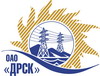 Открытое акционерное общество«Дальневосточная распределительная сетевая  компания»ПРОТОКОЛ ПЕРЕТОРЖКИПРЕДМЕТ ЗАКУПКИ: Открытый электронный запрос предложений на право заключения Договора на выполнение работ:  «Строительство ВЛ 110 кВ "ВТЭЦ-2 до оп.54" (Проведение обследования и составление заключения о техническом состоянии строительных конструкций сооружений)»Основание для проведения закупки: ГКПЗ 2014 г. закупка 2074 раздел 2.1.1.Планируемая стоимость закупки в соответствии с ГКПЗ: 800 000,00 руб. без учета НДС.Дата и время процедуры вскрытия конвертов: 03.04.2014 г. 10:00 благовещенского времени	ПРИСУТСТВОВАЛИ: два члена постоянно действующей Закупочной комиссии 2-го уровня. ВОПРОСЫ ЗАСЕДАНИЯ ЗАКУПОЧНОЙ КОМИССИИ:В адрес Организатора закупки поступили две заявки на участие в  процедуре переторжки.Вскрытие конвертов было осуществлено в электронном сейфе Организатора закупки на Торговой площадке Системы B2B-ESV автоматически.Дата и время начала процедуры вскрытия конвертов с заявками на участие в закупке: 10:00 часов благовещенского времени 03.04.2014 г Место проведения процедуры вскрытия конвертов с заявками на участие в закупке: Торговая площадка Системы B2B-ESVРЕШИЛИ:Утвердить протокол переторжкиОтветственный секретарь Закупочной комиссии 2 уровня  ОАО «ДРСК»                       		     О.А. МоторинаТехнический секретарь Закупочной комиссии 2 уровня  ОАО «ДРСК»                           	 Е.Ю. Коврижкина            № 159/УКС-Пг. Благовещенск03 апреля 2014 г.№п/пНаименование Участника закупки и его адресОбщая цена заявки до переторжки, руб. без НДСОбщая цена заявки после переторжки, руб. без НДСООО "РосГСК"(г. Владивосток, ул. Калинина, 49А)470 000,00398 000,002.ООО "ТехноГарант"(г. Магнитогорск, ул. Багратиона, 10)458 000,00399 152,543.ООО "Промбезопасность и энергоаудит"(г. Нижний Новгород, пр. Гагарина, 37)570 000,00не поступила